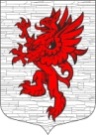 СОВЕТ ДЕПУТАТОВ МУНИЦИПАЛЬНОГО ОБРАЗОВАНИЯЛОПУХИНСКОЕ СЕЛЬСКОЕ ПОСЕЛЕНИЕМО ЛОМОНОСОВСКИЙ МУНИЦИПАЛЬНЫЙ РАЙОНЛЕНИНГРАДСКОЙ ОБЛАСТИтретий созыв РАСПОРЯЖЕНИЕ № 6д. Лопухинка                                                                         от 1 июня  2017 года  О созыве очередного заседания Совета депутатов МО Лопухинское СП  в 16 часов 00 минут 8 июня 2017 года На основании статьи 31 Устава МО Лопухинское СП МО Ломоносовский муниципальный район Ленинградской области, в исполнение  пункта 2 статьи 30 Регламента Совета депутатов муниципального образования Лопухинское сельское поселение муниципального образования Ломоносовский муниципальный район Ленинградской области:Назначить  очередное заседание Совета депутатов МО Лопухинское  сельское поселение  на 8 июня 2017 г.  Место проведения очередного заседания – актовый зал администрации МО Лопухинское СП, по адресу д. Лопухинка ул. Первомайская, дом 1б.  Время начала заседания – 16  часов  00 минут.Утвердить проект основных вопросов повестки дня на очередное  заседание, согласно приложению.Председателям постоянных депутатских комиссий Совета депутатов МО Лопухинское СП организовать  рассмотрение проектов решений, в рамках заседаний  постоянных депутатских комиссий.Персонально уведомить каждого депутата Совета депутатов о дате, времени, месте предстоящего заседания и проекте повестки дня по средствам телефонной связи или по электронной почте.Настоящее распоряжение  направить в местную администрацию. Глава  МО Лопухинскоесельское поселение                                                                      А.В. Знаменский Приложение к распоряжению  № 6 от  1 июня  2017 г.Главы  МО Лопухинское СППовестка заседанияСовета депутатов МО Лопухинское сельское поселениеМО Ломоносовский район  Ленинградской областина  8 июня  2017 года в 16 часов 00 минутО внесении изменений в решение Совета депутатов МО Лопухинское сельское поселение № 56 от 21 декабря 2016 года «О бюджете муниципального образования Лопухинское сельское поселение на 2017 год и на плановый период 2018 и 2019 года.Докладчик: глава администрации МО Лопухинское СП Е.Н. АбакумовСодокладчик: начальник сектора финансов администрации МО Лопухинское СП А.Р. Никитина.Содокладчик: председатель бюджетной комиссии СД МО Лопухинское СП, С.Г. Романов. 2. О присвоении звания «Почётный житель муниципального образования Лопухинское сельское поселение Ломоносовского муниципального района Ленинградской области»Докладчик: глава МО Лопухинское СП А.В. ЗнаменскийСодокладчик: депутат Совета депутатов МО Лопухинское СП, председатель постоянной комиссии  по социальным вопросам Совета депутатов МО Лопухинское СП  Н.Ю. Аленбахова3. О награждении  знаком  «За заслуги» муниципального образования Лопухинское сельское поселение Ломоносовского муниципального района Ленинградской области»Докладчик: глава МО Лопухинское СП А.В. ЗнаменскийСодокладчик: депутат Совета депутатов МО Лопухинское СП, председатель постоянной комиссии  по социальным вопросам Совета депутатов МО Лопухинское СП  Н.Ю. Аленбахова 4.О  рассмотрении законопроекта областного закона «Социальный кодекс Ленинградской области»Докладчик: глава МО Лопухинское СП А.В. ЗнаменскийСодокладчик: депутат Совета депутатов МО Лопухинское СП, председатель постоянной комиссии  по социальным вопросам Совета депутатов МО Лопухинское СП  Н.Ю. Аленбахова5. О  рассмотрении информационного письма прокуратуры  Ломоносовского района о необходимости приведения НПА в соответствие с изменениями законодательства от 16 мая  2017 года  № 22-105-17Докладчик: глава МО Лопухинское СП А.В. ЗнаменскийСодокладчик: секретарь совета депутатов  МО Лопухинское СП О.Н. Яковлева6. Об исправлении технической ошибки в нумерации решений Совета депутатов муниципального образования Лопухинское сельское поселение от 3 мая 2017 года № 15 и № 16.Докладчик: глава МО Лопухинское СП А.В. ЗнаменскийСодокладчик: секретарь Совета депутатов  МО Лопухинское СП О.Н. Яковлева7. Рассмотрение деятельности постоянных депутатских комиссий  Совета депутатов МО Лопухинское СП.